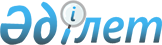 О внесении изменений в решение Отрарского районного маслихата от 19 декабря 2014 года № 33/187-V "О районном бюджете на 2015-2017 годы"
					
			Утративший силу
			
			
		
					Решение Отрарского районного маслихата Южно-Казахстанской области от 27 марта 2015 года № 35/203-V. Зарегистрировано Департаментом юстиции Южно-Казахстанской области 31 марта 2015 года № 3092. Утратило силу в связи с истечением срока применения - (письмо Отрарского районного маслихата Южно-Казахстанской области от 6 января 2016 года № 3)      Сноска. Утратило силу в связи с истечением срока применения - (письмо Отрарского районного маслихата Южно-Казахстанской области от 06.01.2016 № 3).

      В соответствии с пунктом 5 статьи 109 Бюджетного кодекса Республики Казахстан от 4 декабря 2008 года, подпунктом 1) пункта 1 статьи 6 Закона Республики Казахстан от 23 января 2001 года «О местном государственном управлении и самоуправлении в Республике Казахстан» и решением Южно-Казахстанского областного маслихата от 19 марта 2015 года № 36/291-V «О внесении изменений и дополнений в решение Южно-Казахстанского областного маслихата от 11 декабря 2014 года № 34/258-V «Об областном бюджете на 2015-2017 годы», зарегистрированного в Реестре государственной регистрации нормативных правовых актов за № 3084, Отрарский районный маслихат РЕШИЛ:



      1. Внести в решение Отрарского районного маслихата от 19 декабря 2014 года № 33/187-V «О районном бюджете на 2015-2017 годы» (зарегистрировано в Реестре государственной регистрации нормативных правовых актов за № 2937, опубликовано 5 января 2015 года в газете «Отырар алқабы») следующие изменения:



      пункт 1 изложить в следующей редакции:

      «1. Утвердить районный бюджет Отрарского района на 2015-2017 годы согласно приложениям 1, 2 и 3 соответственно, в том числе на 2015 год в следующих объемах:

      1) доходы – 7 848 251 тысяч тенге, в том числе по:

      налоговым поступлениям – 1 208 505 тысяч тенге;

      неналоговым поступлениям – 7 803 тысяч тенге;

      поступлениям от продажи основного капитала – 4 387 тысяч тенге;

      поступлениям трансфертов – 6 627 556 тысяч тенге;

      2) затраты – 7 848 767 тысяч тенге;

      3) чистое бюджетное кредитование – 11 237 тысяч тенге, в том числе:

      бюджетные кредиты – 14 865 тысяч тенге;

      погашение бюджетных кредитов – 3 628 тысяч тенге;

      4) сальдо по операциям с финансовыми активами – 0;

      приобретение финансовых активов – 0;

      поступления от продажи финансовых активов государства – 0;

      5) дефицит бюджета – - 11 753 тысяч тенге;

      6) финансирование дефицита бюджета - 11 753 тысяч тенге, в том числе:

      поступление займов – 14 865 тысяч тенге;

      погашение займов – 3 628 тысяч тенге;

      используемые остатки бюджетных средств – 516 тысяч тенге.».



      Приложения 1, 4, 6 указанного решения изложить в новой редакции согласно приложениям 1, 2, 3 настоящему решению.



      2. Настоящее решение вводится в действие с 1 января 2015 года.

      

      Председатель сессии

      Отрарского районного маслихата:            Н. Жусипбаев       Секретарь Отрарского

      районного маслихата:                       Б. Зулпыхаров      

      Приложение 1 к решению

      Отрарского районного

      маслихата от 27 марта

      2015 года № 35/203-V      Приложение 1 к решению

      Отрарского районного

      маслихата от 19 декабря

      2014 года № 33/187-V       Районный бюджет на 2015 год

      Приложение 2 к решению

      Отрарского районного

      маслихата от 27 марта

      2015 года № 35/203-V      Приложение 4 к решению

      Отрарского районного

      маслихата от 19 декабря

      2014 года № 33/187-V       Перечень бюджетных программ развития районного бюджета на 2015-2017 годов с разделением на бюджетные программы, направленные на реализацию бюджетных инвестиционных проектов (программ)

      Приложение 3 к решению

      Отрарского районного

      маслихата от 27 марта

      2015 года № 35/203-V      Приложение 6 к решению

      Отрарского районного

      маслихата от 19 декабря

      2014 года № 33/187-V       Перечень бюджетных программ каждого сельского округа районного бюджета на 2015 год
					© 2012. РГП на ПХВ «Институт законодательства и правовой информации Республики Казахстан» Министерства юстиции Республики Казахстан
				КатегорияКатегорияКатегорияНаименование сумма, тысяч тенгеКлассКласссумма, тысяч тенгеПодклассПодкласссумма, тысяч тенге1. ДОХОДЫ7 848 251 1Налоговые поступления1 208 505 01Подоходный налог479 498 2Индивидуальный подоходный налог479 498 03Социальный налог235 316 1Социальный налог235 316 04Hалоги на собственность471 059 1Hалоги на имущество429 625 3Земельный налог7 278 4Hалог на транспортные средства31 586 5Единый земельный налог2 570 05Внутренние налоги на товары, работы и услуги16 727 2Акцизы1 738 3Поступления за использование природных и других ресурсов6 328 4Сборы за ведение предпринимательской и профессиональной деятельности8 519 5Налог на игорный бизнес142 08Обязательные платежи, взимаемые за совершение юридически значимых действий и (или) выдачу документов уполномоченными на то государственными органами или должностными лицами5 905 1Государственная пошлина5 905 2Неналоговые поступления7 803 01Доходы от государственной собственности1 276 1Поступления части чистого дохода республиканских государственных предприятий195 5Доходы от аренды имущества, находящегося в государственной собственности1 081 06Прочие неналоговые поступления6 527 1Прочие неналоговые поступления6 527 3Поступления от продажи основного капитала4 387 03Продажа земли и нематериальных активов4 387 1Продажа земли4 387 4Поступления трансфертов 6 627 556 02Трансферты из вышестоящих органов государственного управления6 627 556 2Трансферты из областного бюджета6 627 556 Функциональная группаФункциональная группаФункциональная группаФункциональная группаФункциональная группасумма, тысяч тенгеФункциональная подгруппаФункциональная подгруппаФункциональная подгруппаФункциональная подгруппасумма, тысяч тенгеАдминистратор бюджетных программАдминистратор бюджетных программАдминистратор бюджетных программсумма, тысяч тенгеПрограммаПрограммасумма, тысяч тенгеНаименованиесумма, тысяч тенге2. Затраты7 848 76701Государственные услуги общего характера413 3651Представительные, исполнительные и другие органы, выполняющие общие функции государственного управления297 211112Аппарат маслихата района (города областного значения)18 126001Услуги по обеспечению деятельности маслихата района (города областного значения)17 287002Создание информационных систем839122Аппарат акима района (города областного значения)75 057001Услуги по обеспечению деятельности акима района (города областного значения)71 104002Создание информационных систем3 413003Капитальные расходы государственных органов540123Аппарат акима района в городе, города районного значения, поселка, аула (села), аульного (сельского) округа204 028001Услуги по обеспечению деятельности акима района в городе, города районного значения, поселка, аула (села), аульного (сельского) округа198 358022Капитальные расходы государственных органов5 6702Финансовая деятельность1 000459Отдел экономики и финансов района (города областного значения)1 000003Проведение оценки имущества в целях налогообложения600010Приватизация, управление коммунальным имуществом, постприватизационная деятельность и регулирование споров, связанных с этим4009Прочие государственные услуги общего характера115 154458Отдел жилищно-коммунального хозяйства, пассажирского транспорта и автомобильных дорог района (города областного значения)26 735001Услуги по реализации государственной политики на местном уровне в области жилищно-коммунального хозяйства, пассажирского транспорта и автомобильных дорог 24 892013Капитальные расходы государственных органов305020Создание информационных систем1 538459Отдел экономики и финансов района (города областного значения)31 057001Услуги по реализации государственной политики в области формирования и развития экономической политики, государственного планирования, исполнения бюджета и управления коммунальной собственностью района (города областного значения)29 225002Создание информационных систем1 592015Капитальные расходы государственных органов240472Отдел строительства, архитектуры и градостроительства района (города областного значения)57 362040Развитие объектов государственных органов57 36202Оборона17 3461Военные нужды6 846122Аппарат акима района (города областного значения)6 846005Мероприятия в рамках исполнения всеобщей воинской обязанности6 8462Организация работы по чрезвычайным ситуациям10 500122Аппарат акима района (города областного значения)10 500006Предупреждение и ликвидация чрезвычайных ситуаций масштаба района (города областного значения)10 000007Мероприятия по профилактике и тушению степных пожаров районного (городского) масштаба, а также пожаров в населенных пунктах, в которых не созданы органы государственной противопожарной службы50003Общественный порядок, безопасность, правовая, судебная, уголовно-исполнительная деятельность20 0009Прочие услуги в области общественного порядка и безопасности20 000458Отдел жилищно-коммунального хозяйства, пассажирского транспорта и автомобильных дорог района (города областного значения)20 000021Обеспечение безопасности дорожного движения в населенных пунктах20 00004Образование4 342 4891Дошкольное воспитание и обучение575 232123Аппарат акима района в городе, города районного значения, поселка, аула (села), аульного (сельского) округа549 523004Поддержка организаций дошкольного воспитания и обучения205 244041Реализация государственного образовательного заказа в дошкольных организациях образования344 279464Отдел образования района (города областного значения)25 709040Реализация государственного образовательного заказа в дошкольных организациях образования25 7092Начальное, основное среднее и общее среднее образование3 328 674464Отдел образования района (города областного значения)3 328 674003Общеобразовательное обучение3 252 597006Дополнительное образование для детей76 0779Прочие услуги в области образования438 583464Отдел образования района (города областного значения)305 293001Услуги по реализации государственной политики на местном уровне в области образования 10 095002Создание информационных систем1 484005Приобретение и доставка учебников, учебно-методических комплексов для государственных учреждений образования района (города областного значения)32 701012Капитальные расходы государственного органа90015Ежемесячная выплата денежных средств опекунам (попечителям) на содержание ребенка-сироты (детей-сирот), и ребенка (детей), оставшегося без попечения родителей8 588022Выплата единовременных денежных средств Казахстанским гражданам, усыновившим (удочерившим) ребенка (детей)-сироту и ребенка (детей), оставшегося без попечения родителей1 189029Обследование психического здоровья детей и подростков и оказание психолого-медико-педагогической консультативной помощи населению19 822067Капитальные расходы подведомственных государственных учреждений и организаций231 324472Отдел строительства, архитектуры и градостроительства района (города областного значения)133 290037Строительство и реконструкция объектов образования133 29006Социальная помощь и социальное обеспечение308 7101Социальное обеспечение4 633464Отдел образования района (города областного значения)4 633030Содержание ребенка (детей), переданного патронатным воспитателям4 6332Социальная помощь270 357451Отдел занятости и социальных программ района (города областного значения)270 357002Программа занятости10 662004Оказание социальной помощи на приобретение топлива специалистам здравоохранения, образования, социального обеспечения, культуры и спорта в сельской местности в соответствии с законодательством Республики Казахстан6 000005Государственная адресная социальная помощь475006Жилищная помощь915007Социальная помощь отдельным категориям нуждающихся граждан по решениям местных представительных органов33 013010Материальное обеспечение детей-инвалидов, воспитывающихся и обучающихся на дому1 933014Оказание социальной помощи нуждающимся гражданам на дому37 640016Государственные пособия на детей до 18 лет117 347017Обеспечение нуждающихся инвалидов обязательными гигиеническими средствами и предоставление услуг специалистами жестового языка, индивидуальными помощниками в соответствии с индивидуальной программой реабилитации инвалида24 404023Обеспечение деятельности центров занятости248052Проведение мероприятий, посвященных семидесятилетию Победы в Великой Отечественной войне37 7209Прочие услуги в области социальной помощи и социального обеспечения33 720451Отдел занятости и социальных программ района (города областного значения)33 720001Услуги по реализации государственной политики на местном уровне в области обеспечения занятости и реализации социальных программ для населения29 938011Оплата услуг по зачислению, выплате и доставке пособий и других социальных выплат1 800012Создание информационных систем1 592021Капитальные расходы государственных органов39007Жилищно-коммунальное хозяйство864 3521Жилищное хозяйство460 785458Отдел жилищно-коммунального хозяйства, пассажирского транспорта и автомобильных дорог района (города областного значения)28 297033Проектирование, развитие, обустройство и (или) приобретение инженерно-коммуникационной инфраструктуры 25 000041Ремонт и благоустройство объектов в рамках развития сельских населенных пунктов по Программе занятости 20203 297472Отдел строительства, архитектуры и градостроительства района (города областного значения)432 488004Проектирование, развитие, обустройство и (или) приобретение инженерно-коммуникационной инфраструктуры 432 4882Коммунальное хозяйство294 624458Отдел жилищно-коммунального хозяйства, пассажирского транспорта и автомобильных дорог района (города областного значения)294 624012Функционирование системы водоснабжения и водоотведения10 197028Развитие коммунального хозяйства211 676058Развитие системы водоснабжения и водоотведения в сельских населенных пунктах72 7513Благоустройство населенных пунктов108 943123Аппарат акима района в городе, города районного значения, поселка, аула (села), аульного (сельского) округа250008Освещение улиц населенных пунктов250458Отдел жилищно-коммунального хозяйства, пассажирского транспорта и автомобильных дорог района (города областного значения)107 621015Освещение улиц в населенных пунктах11 657016Обеспечение санитарии населенных пунктов4 800018Благоустройство и озеленение населенных пунктов91 164472Отдел строительства, архитектуры и градостроительства района (города областного значения)1 072007Развитие благоустройства городов и населенных пунктов1 07208Культура, спорт, туризм и информационное пространство413 3891Деятельность в области культуры166 577455Отдел культуры и развития языков района (города областного значения)86 484003Поддержка культурно-досуговой работы86 484472Отдел строительства, архитектуры и градостроительства района (города областного значения)80 093011Развитие объектов культуры80 0932Спорт127 283465Отдел физической культуры и спорта района (города областного значения)127 283001Услуги по реализации государственной политики на местном уровне в области развития языков и культуры8 158002Создание информационных систем1 466005Развитие массового спорта и национальных видов спорта 113 609006Проведение спортивных соревнований на районном (города областного значения) уровне2 000007Подготовка и участие членов сборных команд района (города областного значения) по различным видам спорта на областных спортивных соревнованиях2 000032Капитальные расходы подведомственных государственных учреждений и организаций503Информационное пространство78 196455Отдел культуры и развития языков района (города областного значения)66 736006Функционирование районных (городских) библиотек56 605007Развитие государственного языка и других языков народа Казахстана10 131456Отдел внутренней политики района (города областного значения)11 460002Услуги по проведению государственной информационной политики11 4609Прочие услуги по организации культуры, спорта, туризма и информационного пространства41 333455Отдел культуры и развития языков района (города областного значения)11 261001Услуги по реализации государственной политики на местном уровне в области развития языков и культуры8 627002Создание информационных систем1 484010Капитальные расходы государственных органов150032Капитальные расходы подведомственных государственных учреждений и организаций1 000456Отдел внутренней политики района (города областного значения)30 072001Услуги по реализации государственной политики на местном уровне в области информации, укрепления государственности и формирования социального оптимизма граждан11 173003Реализация региональных программ в сфере молодежной политики17 433004Создание информационных систем1 4669Топливно-энергетический комплекс и недропользование1 006 0049Прочие услуги в области топливно-энергетического комплекса и недропользования1 006 004458Отдел жилищно-коммунального хозяйства, пассажирского транспорта и автомобильных дорог района (города областного значения)1 006 004019Развитие теплоэнергетической системы5 504036Развитие газотранспортной системы 1 000 50010Сельское, водное, лесное, рыбное хозяйство, особо охраняемые природные территории, охрана окружающей среды и животного мира, земельные отношения239 6141Сельское хозяйство115 828472Отдел строительства, архитектуры и градостроительства района (города областного значения)23 684010Развитие объектов сельского хозяйства23 684473Отдел ветеринарии района (города областного значения)49 215001Услуги по реализации государственной политики на местном уровне в сфере ветеринарии12 998002Создание информационных систем1 466005Обеспечение функционирования скотомогильников (биотермических ям) 2 210006Организация санитарного убоя больных животных1 070007Организация отлова и уничтожения бродячих собак и кошек1 100008Возмещение владельцам стоимости изымаемых и уничтожаемых больных животных, продуктов и сырья животного происхождения13 029009Проведение ветеринарных мероприятий по энзоотическим болезням животных15 942010Проведение мероприятий по идентификации сельскохозяйственных животных1 400498Отдел земельных отношений и сельского хозяйства района (города областного значения)42 929001Услуги по реализации государственной политики на местном уровне в сфере земельных отношений и сельского хозяйства35 519002Создание информационных систем1 556003Капитальные расходы государственного органа1 985099Реализация мер по оказанию социальной поддержки специалистов3 8696Земельные отношения9 000498Отдел земельных отношений и сельского хозяйства района (города областного значения)9 000011Землеустройство, проводимое при установлении границ районов, городов областного значения, районного значения, сельских округов, поселков, сел9 00009Прочие услуги в области сельского, водного, лесного, рыбного хозяйства, охраны окружающей среды и земельных отношений114 786473Отдел ветеринарии района (города областного значения)114 786011Проведение противоэпизоотических мероприятий114 78611Промышленность, архитектурная, градостроительная и строительная деятельность36 2752Архитектурная, градостроительная и строительная деятельность36 275472Отдел строительства, архитектуры и градостроительства района (города областного значения)36 275001Услуги по реализации государственной политики в области строительства, архитектуры и градостроительства на местном уровне21 683002Создание информационных систем1 502013Разработка схем градостроительного развития территории района, генеральных планов городов районного (областного) значения, поселков и иных сельских населенных пунктов13 000015Капитальные расходы государственных органов9012Транспорт и коммуникации96 6751Автомобильный транспорт96 675458Отдел жилищно-коммунального хозяйства, пассажирского транспорта и автомобильных дорог района (города областного значения)96 675023Обеспечение функционирования автомобильных дорог96 67513Прочие74 5793Поддержка предпринимательской деятельности и защита конкуренции10 182469Отдел предпринимательства района (города областного значения)10 182001Услуги по реализации государственной политики на местном уровне в области развития предпринимательства и промышленности 8 716002Создание информационных систем1 4669Прочие64 397458Отдел жилищно-коммунального хозяйства, пассажирского транспорта и автомобильных дорог района (города областного значения)54 397040Реализация мер по содействию экономическому развитию регионов в рамках Программы «Развитие регионов» 54 397459Отдел экономики и финансов района (города областного значения)10 000012Резерв местного исполнительного органа района (города областного значения) 10 00014Обслуживание долга61Обслуживание долга6459Отдел экономики и финансов района (города областного значения)6021Обслуживание долга местных исполнительных органов по выплате вознаграждений и иных платежей по займам из областного бюджета615Трансферты15 96301Трансферты15 963459Отдел экономики и финансов района (города областного значения)15 963006Возврат неиспользованных (недоиспользованных) целевых трансфертов15 9633. Чистое бюджетное кредитование11 237Функциональная группаФункциональная группаФункциональная группаФункциональная группаФункциональная группасумма, тысяч тенгеФункциональная подгруппаФункциональная подгруппаФункциональная подгруппаФункциональная подгруппасумма, тысяч тенгеАдминистратор бюджетных программАдминистратор бюджетных программАдминистратор бюджетных программсумма, тысяч тенгеПрограммаПрограммасумма, тысяч тенгеНаименованиесумма, тысяч тенгеБюджетные кредиты14 86510Сельское, водное, лесное, рыбное хозяйство, особо охраняемые природные территории, охрана окружающей среды и животного мира, земельные отношения14 8651Сельское хозяйство14 865498Отдел земельных отношений и сельского хозяйства района (города областного значения)14 865004Бюджетные кредиты для реализации мер социальной поддержки специалистов14 865Функциональная группаФункциональная группаФункциональная группаФункциональная группаФункциональная группасумма, тысяч тенгеФункциональная подгруппаФункциональная подгруппаФункциональная подгруппаФункциональная подгруппасумма, тысяч тенгеАдминистратор бюджетных программАдминистратор бюджетных программАдминистратор бюджетных программсумма, тысяч тенгеПрограммаПрограммасумма, тысяч тенгеНаименованиесумма, тысяч тенгеПогашение бюджетных кредитов3 62805Погашение бюджетных кредитов3 6281Погашение бюджетных кредитов3 628001Погашение бюджетных кредитов, выданных из государственного бюджета3 62813Погашение бюджетных кредитов, выданных из местного бюджета физическим лицам3 628Функциональная группаФункциональная группаФункциональная группаФункциональная группаФункциональная группасумма, тысяч тенгеФункциональная подгруппаФункциональная подгруппаФункциональная подгруппаФункциональная подгруппасумма, тысяч тенгеАдминистратор бюджетных программАдминистратор бюджетных программАдминистратор бюджетных программсумма, тысяч тенгеПрограммаПрограммасумма, тысяч тенгеНаименованиесумма, тысяч тенге4. Сальдо по операциям с финансовыми активами0Приобретение финансовых активов 0Поступления от продажи финансовых активов государства 05. Дефицит (профицит) бюджета-11 7536. Финансирование дефицита (использование профицита) бюджета11 753Поступление займов14 8657Поступления займов14 86501Внутренние государственные займы14 8652Договоры займа14 8653Займы, получаемые местным исполнительным органом района (города областного значения)14 865Функциональная группаФункциональная группаФункциональная группаФункциональная группаФункциональная группасумма, тысяч тенгеФункциональная подгруппаФункциональная подгруппаФункциональная подгруппаФункциональная подгруппасумма, тысяч тенгеАдминистратор бюджетных программАдминистратор бюджетных программАдминистратор бюджетных программсумма, тысяч тенгеПрограммаПрограммасумма, тысяч тенгеНаименованиесумма, тысяч тенгеПогашение займов3 62816Погашение займов3 62801Погашение займов3 628459Отдел экономики и финансов района (города областного значения)3 628005Погашение долга местного исполнительного органа перед вышестоящим бюджетом3 628Функциональная группаФункциональная группаФункциональная группаФункциональная группаФункциональная группасумма, тысяч тенгеФункциональная подгруппаФункциональная подгруппаФункциональная подгруппаФункциональная подгруппасумма, тысяч тенгеАдминистратор бюджетных программАдминистратор бюджетных программАдминистратор бюджетных программсумма, тысяч тенгеПрограммаПрограммасумма, тысяч тенгеНаименованиесумма, тысяч тенге8Используемые остатки бюджетных средств5161Остатки бюджетных средств5161Свободные остатки бюджетных средств5161Свободные остатки бюджетных средств516Функциональная группа Функциональная группа Функциональная группа Функциональная группа Функциональная группа 2014 год сумма, тысяч тенге2015 год сумма, тысяч тенге2016 год сумма, тысяч тенгеФункциональная подгруппаФункциональная подгруппаФункциональная подгруппаФункциональная подгруппа2014 год сумма, тысяч тенге2015 год сумма, тысяч тенге2016 год сумма, тысяч тенгеАдминистратор бюджетных программАдминистратор бюджетных программАдминистратор бюджетных программ2014 год сумма, тысяч тенге2015 год сумма, тысяч тенге2016 год сумма, тысяч тенгеПрограммаПрограмма2014 год сумма, тысяч тенге2015 год сумма, тысяч тенге2016 год сумма, тысяч тенгеНаименование2014 год сумма, тысяч тенге2015 год сумма, тысяч тенге2016 год сумма, тысяч тенгеИнвестиционные проекты204342024440021182901Государственные услуги общего характера573622800009Прочие государственные услуги общего характера57362280000472Отдел строительства, архитектуры и градостроительства района (города областного значения)57362280000040Развитие объектов государственных органов573622800004Образование1332901365351446949Прочие услуги в области образования133290136535144694472Отдел строительства, архитектуры и градостроительства района (города областного значения)133290136535144694037Строительство и реконструкция объектов образования13329013653514469407Жилищно-коммунальное хозяйство742987001Жилищное хозяйство45748800458Отдел жилищно-коммунального хозяйства, пассажирского транспорта и автомобильных дорог района (города областного значения)25000033Проектирование, развитие, обустройство и (или) приобретение инженерно-коммуникационной инфраструктуры2500000472Отдел строительства, архитектуры и градостроительства района (города областного значения)43248800004Проектирование, развитие, обустройство и (или) приобретение инженерно-коммуникационной инфраструктуры 43248802Коммунальное хозяйство28442700458Отдел жилищно-коммунального хозяйства, пассажирского транспорта и автомобильных дорог района (города областного значения)28442700028Развитие коммунального хозяйства21167600029Развитие системы водоснабжения000058Развитие системы водоснабжения и водоотведения в сельских населенных пунктах72751003Благоустройство населенных пунктов107200472Отдел строительства, архитектуры и градостроительства района (города областного значения)107200007Развитие благоустройства городов и населенных пунктов10720008Культура, спорт, туризм и информационное пространство8009340865371351Деятельность в области культуры800934086537135472Отдел строительства, архитектуры и градостроительства района (города областного значения)800934086537135011Развитие объектов культуры8009340865371359Топливно-энергетический комплекс и недропользование1006004009Прочие услуги в области топливно-энергетического комплекса и недропользования100600400458Отдел жилищно-коммунального хозяйства, пассажирского транспорта и автомобильных дорог района (города областного значения)100600400019Развитие теплоэнергетической системы550400036Развитие газотранспортной системы 100050010Сельское, водное, лесное, рыбное хозяйство, особо охраняемые природные территории, охрана окружающей среды и животного мира, земельные отношения2368439000300001Сельское хозяйство236843900030000472Отдел строительства, архитектуры и градостроительства района (города областного значения)236843900030000010Развитие объектов сельского хозяйства236843900030000Функциональная группаФункциональная группаФункциональная группаФункциональная группаФункциональная группасумма, тысяч тенгеФункциональная подгруппаФункциональная подгруппаФункциональная подгруппаФункциональная подгруппасумма, тысяч тенгеАдминистратор бюджетных программАдминистратор бюджетных программАдминистратор бюджетных программсумма, тысяч тенгеПрограммаПрограммасумма, тысяч тенгеНаименованиесумма, тысяч тенгеІІ. Затраты753801Свод сельских округов по Отрарскому району75380101Государственные услуги общего характера2040281Представительные, исполнительные и другие органы, выполняющие общие функции государственного управления204028123Аппарат акима района в городе, города районного значения, поселка, аула (села), аульного (сельского) округа204028001Услуги по обеспечению деятельности акима района в городе, города районного значения, поселка, аула (села), аульного (сельского) округа198358022Капитальные расходы государственных органов567004Образование5495231Дошкольное воспитание и обучение549523123Аппарат акима района в городе, города районного значения, поселка, аула (села), аульного (сельского) округа549523004Поддержка организаций дошкольного воспитания и обучения205244041Реализация государственного образовательного заказа в дошкольных организациях образования3442797Жилищно-коммунальное хозяйство2503Благоустройство населенных пунктов250123Аппарат акима района в городе, города районного значения, поселка, аула (села), аульного (сельского) округа250008Освещение улиц населенных пунктов250Сельский округ "Караконур" Отрарского района 5283701Государственные услуги общего характера152371Представительные, исполнительные и другие органы, выполняющие общие функции государственного управления15237123Аппарат акима района в городе, города районного значения, поселка, аула (села), аульного (сельского) округа15237001Услуги по обеспечению деятельности акима района в городе, города районного значения, поселка, аула (села), аульного (сельского) округа15147022Капитальные расходы государственных органов9004Образование374501Дошкольное воспитание и обучение37450123Аппарат акима района в городе, города районного значения, поселка, аула (села), аульного (сельского) округа37450004Поддержка организаций дошкольного воспитания и обучения15374041Реализация государственного образовательного заказа в дошкольных организациях образования220767Жилищно-коммунальное хозяйство1503Благоустройство населенных пунктов150123Аппарат акима района в городе, города районного значения, поселка, аула (села), аульного (сельского) округа150008Освещение улиц населенных пунктов150Сельский округ "Аккум" Отрарского района 3061101Государственные услуги общего характера130261Представительные, исполнительные и другие органы, выполняющие общие функции государственного управления13026123Аппарат акима района в городе, города районного значения, поселка, аула (села), аульного (сельского) округа13026001Услуги по обеспечению деятельности акима района в городе, города районного значения, поселка, аула (села), аульного (сельского) округа12136022Капитальные расходы государственных органов89004Образование175851Дошкольное воспитание и обучение17585123Аппарат акима района в городе, города районного значения, поселка, аула (села), аульного (сельского) округа17585004Поддержка организаций дошкольного воспитания и обучения17585Сельский округ "Коксарай" Отрарского района 5574201Государственные услуги общего характера191611Представительные, исполнительные и другие органы, выполняющие общие функции государственного управления19161123Аппарат акима района в городе, города районного значения, поселка, аула (села), аульного (сельского) округа19161001Услуги по обеспечению деятельности акима района в городе, города районного значения, поселка, аула (села), аульного (сельского) округа18271022Капитальные расходы государственных органов89004Образование365811Дошкольное воспитание и обучение36581123Аппарат акима района в городе, города районного значения, поселка, аула (села), аульного (сельского) округа36581004Поддержка организаций дошкольного воспитания и обучения7178041Реализация государственного образовательного заказа в дошкольных организациях образования29403Сельский округ "Балтакуль" Отрарского района 3552801Государственные услуги общего характера161901Представительные, исполнительные и другие органы, выполняющие общие функции государственного управления16190123Аппарат акима района в городе, города районного значения, поселка, аула (села), аульного (сельского) округа16190001Услуги по обеспечению деятельности акима района в городе, города районного значения, поселка, аула (села), аульного (сельского) округа15300022Капитальные расходы государственных органов89004Образование193381Дошкольное воспитание и обучение19338123Аппарат акима района в городе, города районного значения, поселка, аула (села), аульного (сельского) округа19338004Поддержка организаций дошкольного воспитания и обучения520041Реализация государственного образовательного заказа в дошкольных организациях образования18818Сельский округ "Талапты" Отрарского района 6223701Государственные услуги общего характера189071Представительные, исполнительные и другие органы, выполняющие общие функции государственного управления18907123Аппарат акима района в городе, города районного значения, поселка, аула (села), аульного (сельского) округа18907001Услуги по обеспечению деятельности акима района в городе, города районного значения, поселка, аула (села), аульного (сельского) округа18817022Капитальные расходы государственных органов9004Образование433301Дошкольное воспитание и обучение43330123Аппарат акима района в городе, города районного значения, поселка, аула (села), аульного (сельского) округа43330004Поддержка организаций дошкольного воспитания и обучения5566041Реализация государственного образовательного заказа в дошкольных организациях образования37764Сельский округ "Шилик" Отрарского района 4060601Государственные услуги общего характера141571Представительные, исполнительные и другие органы, выполняющие общие функции государственного управления14157123Аппарат акима района в городе, города районного значения, поселка, аула (села), аульного (сельского) округа14157001Услуги по обеспечению деятельности акима района в городе, города районного значения, поселка, аула (села), аульного (сельского) округа14067022Капитальные расходы государственных органов9004Образование264491Дошкольное воспитание и обучение26449123Аппарат акима района в городе, города районного значения, поселка, аула (села), аульного (сельского) округа26449004Поддержка организаций дошкольного воспитания и обучения14985041Реализация государственного образовательного заказа в дошкольных организациях образования11464Сельский округ "Шаульдер" Отрарского района 21274401Государственные услуги общего характера191261Представительные, исполнительные и другие органы, выполняющие общие функции государственного управления19126123Аппарат акима района в городе, города районного значения, поселка, аула (села), аульного (сельского) округа19126001Услуги по обеспечению деятельности акима района в городе, города районного значения, поселка, аула (села), аульного (сельского) округа18746022Капитальные расходы государственных органов38004Образование1936181Дошкольное воспитание и обучение193618123Аппарат акима района в городе, города районного значения, поселка, аула (села), аульного (сельского) округа193618004Поддержка организаций дошкольного воспитания и обучения109513041Реализация государственного образовательного заказа в дошкольных организациях образования84105Сельский округ "Тимур" Отрарского района 4613401Государственные услуги общего характера153351Представительные, исполнительные и другие органы, выполняющие общие функции государственного управления15335123Аппарат акима района в городе, города районного значения, поселка, аула (села), аульного (сельского) округа15335001Услуги по обеспечению деятельности акима района в городе, города районного значения, поселка, аула (села), аульного (сельского) округа15135022Капитальные расходы государственных органов20004Образование307991Дошкольное воспитание и обучение30799123Аппарат акима района в городе, города районного значения, поселка, аула (села), аульного (сельского) округа30799004Поддержка организаций дошкольного воспитания и обучения393041Реализация государственного образовательного заказа в дошкольных организациях образования30406Сельский округ "Маякум" Отрарского района 4152101Государственные услуги общего характера165911Представительные, исполнительные и другие органы, выполняющие общие функции государственного управления16591123Аппарат акима района в городе, города районного значения, поселка, аула (села), аульного (сельского) округа16591001Услуги по обеспечению деятельности акима района в городе, города районного значения, поселка, аула (села), аульного (сельского) округа15701022Капитальные расходы государственных органов89004Образование249301Дошкольное воспитание и обучение24930123Аппарат акима района в городе, города районного значения, поселка, аула (села), аульного (сельского) округа24930004Поддержка организаций дошкольного воспитания и обучения1942041Реализация государственного образовательного заказа в дошкольных организациях образования22988Сельский округ "Отрар" Отрарского района 5125501Государственные услуги общего характера164101Представительные, исполнительные и другие органы, выполняющие общие функции государственного управления16410123Аппарат акима района в городе, города районного значения, поселка, аула (села), аульного (сельского) округа16410001Услуги по обеспечению деятельности акима района в городе, города районного значения, поселка, аула (села), аульного (сельского) округа16320022Капитальные расходы государственных органов9004Образование347451Дошкольное воспитание и обучение34745123Аппарат акима района в городе, города районного значения, поселка, аула (села), аульного (сельского) округа34745004Поддержка организаций дошкольного воспитания и обучения11815041Реализация государственного образовательного заказа в дошкольных организациях образования229307Жилищно-коммунальное хозяйство1003Благоустройство населенных пунктов100123Аппарат акима района в городе, города районного значения, поселка, аула (села), аульного (сельского) округа100008Освещение улиц населенных пунктов100Сельский округ "Актюбе" Отрарского района 3234101Государственные услуги общего характера114351Представительные, исполнительные и другие органы, выполняющие общие функции государственного управления11435123Аппарат акима района в городе, города районного значения, поселка, аула (села), аульного (сельского) округа11435001Услуги по обеспечению деятельности акима района в городе, города районного значения, поселка, аула (села), аульного (сельского) округа11345022Капитальные расходы государственных органов9004Образование209061Дошкольное воспитание и обучение20906123Аппарат акима района в городе, города районного значения, поселка, аула (села), аульного (сельского) округа20906004Поддержка организаций дошкольного воспитания и обучения9891041Реализация государственного образовательного заказа в дошкольных организациях образования11015Сельский округ "Когам" Отрарского района 4507101Государственные услуги общего характера143851Представительные, исполнительные и другие органы, выполняющие общие функции государственного управления14385123Аппарат акима района в городе, города районного значения, поселка, аула (села), аульного (сельского) округа14385001Услуги по обеспечению деятельности акима района в городе, города районного значения, поселка, аула (села), аульного (сельского) округа14195022Капитальные расходы государственных органов19004Образование306861Дошкольное воспитание и обучение30686123Аппарат акима района в городе, города районного значения, поселка, аула (села), аульного (сельского) округа30686004Поддержка организаций дошкольного воспитания и обучения936041Реализация государственного образовательного заказа в дошкольных организациях образования29750Сельский округ "Каргалы" Отрарского района 4717401Государственные услуги общего характера140681Представительные, исполнительные и другие органы, выполняющие общие функции государственного управления14068123Аппарат акима района в городе, города районного значения, поселка, аула (села), аульного (сельского) округа14068001Услуги по обеспечению деятельности акима района в городе, города районного значения, поселка, аула (села), аульного (сельского) округа13178022Капитальные расходы государственных органов89004Образование331061Дошкольное воспитание и обучение33106123Аппарат акима района в городе, города районного значения, поселка, аула (села), аульного (сельского) округа33106004Поддержка организаций дошкольного воспитания и обучения9546041Реализация государственного образовательного заказа в дошкольных организациях образования23560